13 February 2021To whom it may concern,This is to certify that Marc Esteve i Monfort, holder of identity document number 23676263M, attended the staff-training course Conflict Resolution in the Workplace. The three-hour course took place on 29 January 2021 in the Sala d’Actes (conference hall) of the Faculty of Philology and Communication at this university.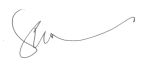 Maria Josep Puig i TorresDirector of the Department of GreekFaculty of Philology and CommunicationUniversity of Barcelona